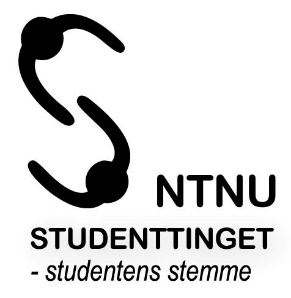 MØTEREFERATArbeidsutvalgsmøte 32/18Dato: 05.12.18-  Kl. 09.15-10.05 Møtested: Møterom 3Til:	Arbeidsutvalget	Studentrepresentantene i Styret	KontrollkomiteenTil stede:	Sindre Kristian Alvsvåg, Thiren Sriskantharajah, Jim André Gjerde, Håkon HeintzFrafall: 	Stig-Martin Liavåg, Felipe GarciaObservatør:	Astrid Østigård (KK), Referent: 	ArbeidsutvalgetO-sak 89/18		Orienteringer i ArbeidsutvalgetTatt til orientering.O-sak 90/18		Orienteringer av styrerepresentanteneStyrerepresentantene er i NTNUs styremøte. O-sak 91/18		Godkjenning av AU-referat 31/18Godkjent med de endringer som kommer frem under møtet.AU-sak 79/18 		Matvogner på campusSindre innleder saken. Saken diskuteres.Åpningstider for matvognene bør spesifiseres i avtalenStudentmedvirkning må være med i et svar. Åpningstider og mattilbud er noe man potensielt mister. Total studentvelferd er jo å legge til for et helserettet tilbud. Betaling for parkeringsplass – en prøveperiode bør inneholde en reell leiesum. Søppel – Sit og NTNU vil sannsynligvis håndtere søpla. Betale for dette? Spørsmål 11 – mer aktivitet på campus? Eller mer synlig aktivitet på campus? Åpningstidene fra Sit er strengt regulerte. Åpningstidene for foodtrucks bør være tilsvarende strenge om de skal tilbys fristasjon. Spørsmål 2: Sunn mat er kvalitet – feit og god mat er kvalitet. Del inn spørsmålet for å ta hensyn til sunnhet. Åpningstider for kantinene er varierende – hvordan tas dette hensyn til hvis matvogner kommer til campus? Velferdstingets forte, men det er viktig at STi får svare. Vedtak:Sindre samler tankene fra diskusjonen og svarer NTNUMøtet heves 10:05 Sindre Kristian Alvsvåg /s/					Kine Sørli/s/		Leder STi							Referent